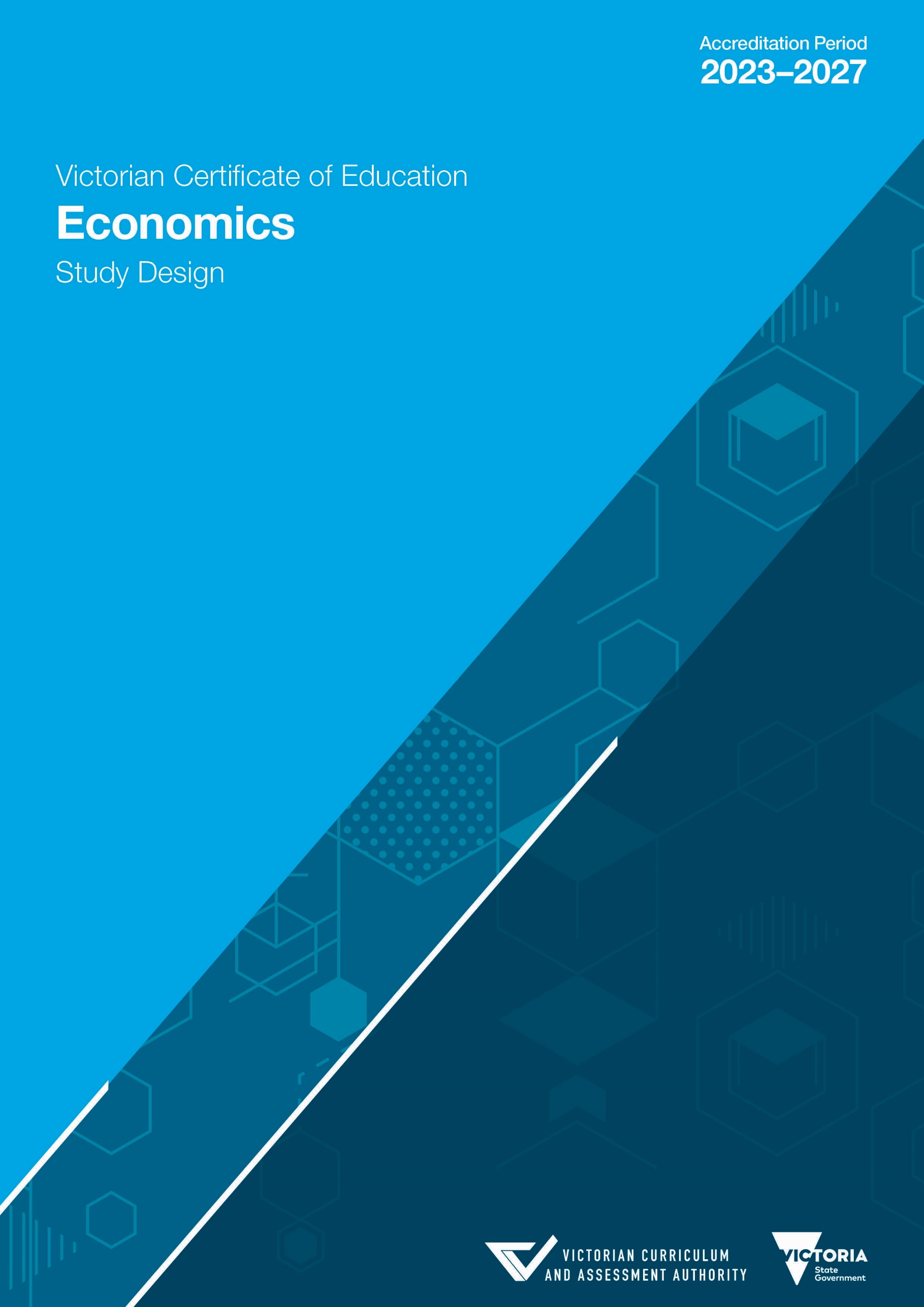 Amendments to study design historyAuthorised and published by the Victorian Curriculum and Assessment Authority
Level 7, 2 Lonsdale Street
Melbourne VIC 3000ISBN: 978-1-925264-14-2 © Victorian Curriculum and Assessment Authority 2022No part of this publication may be reproduced except as specified under the Copyright Act 1968 or by permission from the VCAA. Excepting third-party elements, schools may use this resource in accordance with the VCAA educational allowance. For more information read the VCAA copyright policy.The VCAA provides the only official, up-to-date versions of VCAA publications. Details of updates can be found on the VCAA website.This publication may contain copyright material belonging to a third party. Every effort has been made to contact all copyright owners. If you believe that material in this publication is an infringement of your copyright, please email the Copyright Officer.Copyright in materials appearing at any sites linked to this document rests with the copyright owner(s) of those materials, subject to the Copyright Act. The VCAA recommends you refer to copyright statements at linked sites before using such materials.The VCAA logo is a registered trademark of the Victorian Curriculum and Assessment Authority.ContentsImportant information	4Introduction	5Scope of study	5Rationale	5Aims	6Structure	6Entry	6Duration	6Changes to the study design	6Monitoring for quality	7Safety and wellbeing	7Employability skills	7Legislative compliance	7Child Safe Standards	7Assessment and reporting	8Satisfactory completion	8Levels of achievement	8Authentication	8Unit 1: Economic decision-making	9Area of Study 1	9Area of Study 2	10Area of Study 3	12Assessment	12Unit 2: Economic issues and living standards	14Area of Study 1	14Area of Study 2	15Assessment	16Unit 3: Australia’s living standards	18Area of Study 1	18Area of Study 2	19Area of Study 3	21School-based assessment	22External assessment	23Unit 4: Managing the economy	24Area of Study 1	24Area of Study 2	26School-based assessment	27External assessment	28Important informationAccreditation periodUnits 1–4: 1 January 2023 – 31 December 2027Implementation of this study commences in 2023.Other sources of informationThe VCAA Bulletin is the only official source of changes to regulations and accredited studies. The Bulletin also regularly includes advice on VCE studies. It is the responsibility of each VCE teacher to refer to each issue of the Bulletin. The Bulletin is available as an e-newsletter via free subscription on the VCAA website.To assist teachers in developing courses, the VCAA publishes online Support materials (incorporating the previously known Advice for teachers).The current VCE and VCAL Administrative Handbook contains essential information on assessment processes and other procedures.VCE providersThroughout this study design the term ‘school’ is intended to include both schools and other VCE providers.CopyrightSchools may use this VCE study design in accordance with the VCAA educational allowance, including making copies for students and use within the school’s secure online teaching and learning environment. 
For details, access the full VCAA copyright policy on the VCAA website.IntroductionScope of studyEconomics is the study of how resources are allocated to meet the needs and wants of society. It attempts 
to explain how and why people behave the way they do and the consequences of their decision-making. By unpacking the economic considerations around how to best meet the needs and wants of citizens, the study of Economics provides students with valuable insight into issues that may affect them both individually and as members of society. Economics assists us in making more informed and responsible decisions and in making a contribution to public debate as active citizens.RationaleThe study of economics examines the role of consumers, businesses, governments and other organisations in decision-making about the allocation of resources, the production and distribution of goods and services and the effect that these decisions may have on material and non-material living standards. Developing students’ understanding of economics will enable them to appreciate the reasons behind these decisions as well as the intended and unintended consequences of economic decision-making. Acquisition of economics knowledge and skills assists students to make more informed and responsible economic decisions and contribute to public discourse as informed citizens.Through studying economics, students develop a range of skills, including an ability to gather, organise, analyse and synthesise a wide selection of economics information. They undertake independent inquiry, think critically and work collaboratively with their peers to develop viable solutions to contemporary economic issues. They consider the way in which economic agents respond to incentives, disincentives, make trade-offs, weigh up costs and benefits and make judgments about what is efficient and what is fair. They utilise economic models and the tools of economists effectively to analyse and evaluate the decisions made by key economic agents. In the process students appreciate the different viewpoints about issues that may affect the modern economy and broader society.Over time, the changing nature of work will require students to be equipped with the kinds of transferrable, problem-solving, communication, evaluation and critical analysis skills developed through the study of economics. These skills can be used across many employment fields, including foreign affairs, banking, finance, health, environment and education. Economics leads to a broad range of career options such as economist, journalist, public policy advisor, political consultant, media commentator, entrepreneur, business owner, environmental manager, investment banker, investment analyst, management consultant, business analyst, actuary, accountant, academic, teacher, stockbroker, banker, town planner and many more.AimsThis study enables students to:develop skills that equip them for active participation in contemporary debateevaluate the effectiveness of government policy responsesdevelop a critical perspective and think creatively about approaches to economic problems understand how the Australian economy operates, including the role of consumers, businesses and governments and other key groups in the economyunderstand and apply relevant economic theories and conceptsuse economic methods of inquiry and tools to analyse the economic causes and consequences of contemporary events on local, national and international economiesapply economic frameworks to make rational, informed decisions that are important in everyday lifefoster an understanding of how Australia’s economic relationships with other economies affect living standards and long-term prosperity.StructureThe study is made up of four units.Unit 1: Economic decision-makingUnit 2: Economic issues and living standardsUnit 3: Australia’s living standardsUnit 4: Managing the economyEach unit deals with specific content contained in areas of study and is designed to enable students to achieve a set of outcomes for that unit. Each outcome is described in terms of key knowledge and key skills.EntryThere are no prerequisites for entry to Units 1, 2 and 3. Students must undertake Unit 3 and Unit 4 as a sequence. Units 1 to 4 are designed to a standard equivalent to the final two years of secondary education. All VCE studies are benchmarked against comparable national and international curriculum.DurationEach unit involves at least 50 hours of scheduled classroom instruction.Changes to the study designDuring its period of accreditation minor changes to the study will be announced in the VCAA Bulletin. The Bulletin is the only source of changes to regulations and accredited studies. It is the responsibility of each VCE teacher to monitor changes or advice about VCE studies published in the Bulletin.Monitoring for qualityAs part of ongoing monitoring and quality assurance, the VCAA will periodically undertake an audit of 
VCE Economics to ensure the study is being taught and assessed as accredited. The details of the audit procedures and requirements are published annually in the VCE and VCAL Administrative Handbook. Schools will be notified if they are required to submit material to be audited.Safety and wellbeingIt is the responsibility of the school to ensure that duty of care is exercised in relation to the health and safety of all students undertaking the study.Employability skillsThis study offers a number of opportunities for students to develop employability skills. The Support materials provide specific examples of how students can develop employability skills during learning activities and assessment tasks.Legislative complianceWhen collecting and using information, the provisions of privacy and copyright legislation, such as the Victorian Privacy and Data Protection Act 2014 and Health Records Act 2001, and the federal Privacy 
Act 1988 and Copyright Act 1968, must be met.Child Safe StandardsSchools and education and training providers are required to comply with the Child Safe Standards made under the Victorian Child Wellbeing and Safety Act 2005. Registered schools are required to comply with Ministerial Order No. 1359 Implementing the Child Safe Standards – Managing the Risk of Child Abuse in Schools and School Boarding Premises. For further information, consult the websites of the Victorian Registration and Qualifications Authority, the Commission for Children and Young People and the Department of Education and Training.Assessment and reportingSatisfactory completionThe award of satisfactory completion for a unit is based on the teacher’s decision that the student has demonstrated achievement of the set of outcomes specified for the unit. Demonstration of achievement of outcomes and satisfactory completion of a unit are determined by evidence gained through the assessment of a range of learning activities and tasks.Teachers must develop courses that provide appropriate opportunities for students to demonstrate satisfactory achievement of outcomes.The decision about satisfactory completion of a unit is distinct from the assessment of levels of achievement. Schools will report a student’s result for each unit to the VCAA as S (satisfactory) or N (not satisfactory).Levels of achievementUnits 1 and 2Procedures for the assessment of levels of achievement in Units 1 and 2 are a matter for school decision. Assessment of levels of achievement for these units will not be reported to the VCAA. Schools may choose to report levels of achievement using grades, descriptive statements or other indicators.Units 3 and 4The VCAA specifies the assessment procedures for students undertaking scored assessment in Units 3 and 4. Designated assessment tasks are provided in the details for each unit in VCE study designs.The student’s level of achievement in Units 3 and 4 will be determined by School-assessed Coursework (SAC) as specified in the VCE study design, and external assessment.The VCAA will report the student’s level of achievement on each assessment component as a grade from 
A+ to E or UG (ungraded). To receive a study score the student must achieve two or more graded assessments in the study and receive an S for both Units 3 and 4. The study score is reported on a scale of 0–50; it is a measure of how well the student performed in relation to all others who took the study. Teachers should refer to the current VCE and VCAL Administrative Handbook for details on graded assessment and calculation of the study score. Percentage contributions to the study score in VCE Economics are as follows:Unit 3 School-assessed Coursework: 25 per centUnit 4 School-assessed Coursework: 25 per centend-of-year examination: 50 per cent.Details of the assessment program are described in the sections on Units 3 and 4 in this study design.AuthenticationWork related to the outcomes of each unit will be accepted only if the teacher can attest that, to the best of their knowledge, all unacknowledged work is the student’s own. Teachers need to refer to the current VCE and VCAL Administrative Handbook for authentication rules and strategies.Unit 1: Economic decision-makingEconomics is a dynamic and constantly evolving field of social science, which looks at the way humans behave and the decisions made to meet the needs and wants of society. In this unit students explore their role in the economy, how they interact with businesses, and the role of the government in the economy. Students are introduced to and explore fundamental economic concepts. They examine basic economic models where consumers and businesses engage in mutually beneficial transactions, and investigate the motivations behind both consumer and business behaviour. They examine how individuals might respond to incentives. Students are encouraged to investigate contemporary examples and case studies to enhance their understanding of the introductory economics concepts.Students use demand and supply models to explain changes in prices and quantities traded. Through close examination of one or more markets, they gain insight into the factors that may affect the way resources are allocated in an economy and how market power can affect efficiency and living standards.Students consider the insights of behavioural economics and how those insights contrast with the traditional model of consumer behaviour. They investigate at least one behavioural economics experiment, and analyse how the theories and observations of behavioural economics have been used by government in planning and implementing policy, and by businesses in managing their relationships with consumers.Area of Study 1Thinking like an economistEconomics has an effect on everyone, irrespective of background. In this area of study students begin to appreciate the contributions of economics as a discipline, investigate some of the factors that motivate people to act in the way they do and consider the consequences of their actions. Every country is faced with the same basic economic problem: how are resources to be allocated to best meet the needs and wants of its people? Students investigate the key economic questions of what and how much to produce, how to produce and who gets to enjoy the benefits of what is produced. Students consider the roles of three key economic agents in the Australian economy: consumers, businesses and the government. They consider the reasons why people might respond differently to incentives and how this can affect living standards. Students are introduced to some of the tools economists have developed to help them undertake and analyse economic decision-making.Outcome 1On completion of this unit the student should be able to describe the basic economic problem, discuss the role of consumers, businesses and the government in the economy, and analyse the factors that affect economic decision-making.To achieve this outcome the student will draw on key knowledge and key skills outlined in Area of Study 1.Key knowledgeIntroductory concepts the two main branches of economics: microeconomics and macroeconomicsthe two main forms of economic analyses: positive economics and normative economicsresources (factors of production such as land, labour and capital) used to satisfy needs and wantsthe basic economic problem of relative scarcity and the need for economic decision-makingthe concept and applications of opportunity costthe production possibility model to illustrate the concepts of scarcity, choice, opportunity cost, efficiency and under-utilisation of resourcesthe need for trade-offs and cost-benefit analysis and their relationship to opportunity costthe three basic economic questions: what and how much to produce, how to produce, and for whom to producehow different economic systems, including market economies, planned economies, mixed economies and traditional economic systems, may answer the three key economic questionsthe three-sector circular flow model of the economy, including consumers/households, producers/businesses and governmentthe purpose of economic activity and the effect on material and non-material living standardsThe economic agentseconomic agents and the concept of the public and private sectors of the economythe traditional economic viewpoint of consumer behaviour: self-interest, maximisation of utility, rationality, informed decision-making and marginal benefits from consumptionthe ways consumers and workers might respond to incentives and disincentives, including taxes and tax rebates, subsidies and regulationsthe traditional economic viewpoint of business in the economy: profit maximisationthe ways businesses might respond to incentives and disincentives, including taxes and tax rebates, subsidies and regulationsthe traditional economic viewpoint of the government in the economy: maximisation of living standardsthe role of government in economic stabilisation, improving efficiency in resource allocation and redistribution of income to improve living standardsKey skillsdefine key economic concepts and terms and use them appropriatelyapply economic theory to make economic predictions and create responses that communicate economic meaninggather, synthesise and use economic data and information from a wide range of sources to analyse economic issues and assess the effect of economic decisions on relevant economic agentsconstruct, interpret and apply economic models to analyse the consequences of economic decisionsidentify the trade-offs and discuss the costs and benefits associated with a range of economic decisions by drawing conclusions based on economic criteriaArea of Study 2Decision-making in marketsThe Australian economy predominantly uses the market-based system to allocate resources. Markets are where goods and services are exchanged for a price. Producers/businesses and consumers engage in mutually beneficial transactions within the market with minimal government intervention.One of the key tools used to explain how prices change and how resources are allocated is the ‘market mechanism’ – the basic demand and supply model. Students develop skills in making predictions about the possible consequences of changes in markets. They analyse the degree of competition in markets and the effect on prices, resource allocation and living standards. Using contemporary case studies, students make connections between economic theory and the workings of different markets in the Australian and global economies. In studying the operation of markets and using relevant models, students consider one or more of the markets listed on the following page:agricultural markets such as wool, wheat, milk and beefother commodity markets such as minerals and energycommunity marketsutilities markets such as gas, electricity, water and telecommunicationscarbon emissions / carbon trading marketsfinance marketscryptocurrency markets international education markettourism marketsshare marketsforeign exchange marketslabour marketsproperty/housing marketsonline marketshealth marketsany other market.Outcome 2On completion of this unit the student should be able to explain the role of relative prices and other non-price factors in the allocation of resources in a market-based economy and analyse the extent of competition in markets.To achieve this outcome the student will draw on key knowledge and key skills outlined in Area of Study 2.Key knowledgethe assumptions of a perfectly competitive market systemthe law of demand and the demand curvethe effect on demand and the position of the demand curve by non-price factors, including changes in disposable income, the prices of substitutes and complements, tastes and preferences, interest rates, population and demographics, and consumer confidencethe distinction between a movement along the demand curve and a shift of the demand curvethe law of supply and the supply curvethe effect on supply and the position of the supply curve by non-price factors, including changes in the costs of production, technology, productivity, and climatic conditions and other disruptionsthe distinction between a movement along the supply curve and a shift of the supply curvethe effects of changes in demand and supply on equilibrium prices and quantitiesthe role of the market mechanism and relative prices in the allocation of resources in a market-based economythe degree of market power in different markets, such as perfect competition, monopolistic competition, oligopoly and monopoly, and the effect on prices, resource allocation and living standardsthe strategies businesses may use to increase profit, including price discrimination, multiple branding or anti-competitive behaviour as outlined in the Competition and Consumer Act 2010one contemporary example of a market, including the degree of competition in that marketKey skillsdefine key economic concepts and terms and use them appropriatelygather, synthesise and use economic data and information from a wide range of sources to analyse economics issues and assess the effect of economic decisionsconstruct and interpret graphs and diagrams to represent and interpret economic informationapply economic knowledge, concepts and theories to predict the effect of changes in conditions on market outcomesresearch and synthesise information about a particular marketanalyse the extent of competition in markets by drawing conclusions based on economic criteria.Area of Study 3Behavioural economicsEconomics is affected significantly by human behaviour. By studying behavioural economics students therefore gain an insight into the ideas and experiments of behavioural economists. They will develop an understanding of how the insights of behavioural economics complement the traditional economic understanding of the behaviour of economic agents. Students will also investigate how the observations of behavioural economists have been used to inform policy planning and implementation by government and producers/business.Outcome 3On completion of this unit the student should be able to explain how behavioural economics complements traditional understandings of decision-making, and analyse the effects of behavioural economics insights on consumers and other economic agents.To achieve this outcome the student will draw on key knowledge and key skills outlined in Area of Study 3.Key knowledgekey insights of behavioural economics, including bounded rationality, bounded willpower and bounded self-interestthe differences between traditional economics and behavioural economicsthe effectiveness of strategies used by government to influence consumer behavioursthe effectiveness of strategies used by producers/businesses to influence consumer behavioursKey skillsdefine key economic concepts and terms and use them appropriatelydistinguish between traditional economics and behavioural economicsapply economic theory to make economic predictions and create responses that communicate economic meaninginvestigate and/or conduct at least one behavioural economics experiment by gathering, synthesising and using economic data and information to report on the findings analyse the effectiveness of government and business actions that draw on behavioural economics, using data and economic information to draw conclusions supported by economic reasoningAssessmentThe award of satisfactory completion for a unit is based on whether the student has demonstrated the set of outcomes specified for the unit. Teachers should use a variety of learning activities and assessment tasks that provide a range of opportunities for students to demonstrate the key knowledge and key skills 
in the outcomes.The areas of study, including the key knowledge and key skills listed for the outcomes, should be used for course design and the development of learning activities and assessment tasks. Assessment must be a part of the regular teaching and learning program and should be completed mainly in class and within a limited timeframe.All assessments at Units 1 and 2 are school-based. Procedures for assessment of levels of achievement in Units 1 and 2 are a matter for school decision.For this unit students are required to demonstrate three outcomes. As a set these outcomes encompass the areas of study in the unit.It is recommended that a range of task types (two or more) are used to assess this unit. Suitable tasks for assessment in this unit may be selected from the following: an analysis of written, visual and statistical evidencea folio of applied economics exercisesproblem-solving tasksa blog of media commentaries using print or electronic materialsa report of an investigation or an inquirya debatean essaya structured reportstructured questionsa presentation (oral, multimedia, visual)a webpagea media analysisa case studyfieldworkinvestigate and/or conduct and report on a behavioural economics experimenteconomics simulation activities.Where teachers allow students to choose between tasks, they must ensure that the tasks they set are of comparable scope and demand.Unit 2: Economic issues and living standardsA core principle of economics is maximising the living standards of society. This is done through economic decisions that optimise the use of resources to produce goods and services that satisfy human needs and wants. Economic activity is therefore a key consideration for economics. Students consider the link between economic activity and economic growth and investigate the importance of economic growth in raising living standards. They evaluate the benefits and costs of continued economic growth and consider the extent to which our current measurements of living standards are adequate.Economics provides useful tools for investigating contemporary issues that inspire debate and wide differences in opinion. Students undertake an applied economic analysis of two contemporary economics issues from a local, national and international perspective. They use the tools of data collection, analysis, synthesis and evaluation to examine the issue through an economics lens. They do this through investigation of the economic factors influencing the issue and via examination of its economic importance at a local, national and international level. Students consider the perspectives of relevant economic agents and evaluate the validity and effectiveness of individual and collective responses to the issue.Area of Study 1Economic activityIn this area of study students consider the meaning and importance of economic activity and the factors that affect economic activity. They investigate how economic growth is the outcome of economic activity and how economic growth is measured, and evaluate the effects of changes in the levels of economic activity on both material and non-material living standards. Economic growth is generally thought to promote improvements in living standards as it is associated with increased incomes and literacy rates and improved health outcomes. Students evaluate the effects of an ever-growing economy on material and non-material living standards, and consider the costs and benefits of economic growth in terms of material and non-material living standards. They also consider alternative methods of measuring living standards, beyond economic growth.Outcome 1On completion of this unit the student should be able to explain the purpose of economic activity, the distinction between material and non-material living standards and the factors that may affect levels of economic activity and growth, discuss the costs and benefits of economic growth and examine the impact of economic activity on living standards using alternative measures.To achieve this outcome the student will draw on key knowledge and key skills outlined in Area of Study 1.Key knowledgethe purpose of economic activitythe meaning of material and non-material living standardsthe five-sector circular flow model of the economythe business cycletypes of economic indicators, such as leading, lagging and coincidentthe relationship between the business cycle and economic indicatorsthe meaning and importance of aggregate demand and its componentsthe factors that may affect the level of aggregate demand and the level of economic activitythe meaning and importance of aggregate supplythe factors that may affect the level of aggregate supply and the level of economic activity the measurement of economic growth using changes in real Gross Domestic Product (GDP)the potential benefits of economic growth, such as growth in material living standards, improved non-material living standards, employment opportunities and economic development the potential costs of economic growth, including boom and bust economic cycles, congestion and pollution, environmental damage, potentially widening inequality and ‘affluenza’the limitations associated with using real GDP and real GDP per capita to measure changes in living standardsalternative measures of economic activity and living standardsKey skillsdefine key economics concepts and terms and use them appropriatelyconstruct and interpret economic models including the business cycle and the five-sector circular flow model of the economygather, synthesise and use economic data and information from a wide range of sources to analyse economic issues identify trends, patterns, similarities and differences in economic data and other informationdiscuss the potential costs and benefits associated with increasing economic activityArea of Study 2Applied economic analysis of local, national and international economic issues Economic issues affect all of us, influencing our daily lives and decision-making. The rapidly changing nature of the contemporary economy means the economic issues of importance to local areas, Australia and the international economy are constantly changing and evolving.Applied economics involves students applying insights of economic theory and key economic skills to analyse economic issues. In this area of study, students undertake an applied economic analysis by investigating two contemporary economic issues from a local, national and international perspective through an economic lens. Students investigate two of the four following current economic issues: the changing labour market; the economics of international trade; the distribution of income and wealth; and economics and environmental sustainability.The approach for each investigation will involve a similar structure, including:the definition of the selected economic issue, including relevant measures and statistical indicatorsthe economic factors influencing the extent of the selected economics issuethe reasons the issue is of importance to the economy at a local, national and international levelthe different perspectives of households, business, government and other relevant economic agents regarding the selected economics issuethe economic responses undertaken by relevant economic agents at a local, national and international level to address the economic issue, including government policies.For each issue investigated, the key knowledge and key skills on the following page should be applied. Detailed elaborations of the key knowledge content for each issue have been provided in the Support materials.Outcome 2On completion of this unit the student should be able to explain the factors that affect two economic issues 
at a local, national and international level and evaluate actions to address the issues. To achieve this outcome the student will draw on key knowledge and key skills outlined in Area of Study 2.Key knowledgethe definition of the selected economic issue, including relevant measures and statistical indicatorsthe reasons the issue is of importance to the economy at a local, national and international levelthe economic factors influencing the extent of the selected economic issuethe different perspectives of households (consumers and workers), business, government and other relevant economic agents regarding the selected economic issuethe economic responses undertaken by relevant economic agents at a local, national and international level, to address the economic issue, including government policiesKey skillsdefine key economic concepts and terms and use them appropriatelygather, synthesise and use economic information from a range of sources to analyse economic issuesidentify trends, patterns, similarities and differences in economic data and other information to draw conclusionsevaluate the economic responses undertaken to address economic issuesAssessmentThe award of satisfactory completion for a unit is based on whether the student has demonstrated the set of outcomes specified for the unit. Teachers should use a variety of learning activities and assessment tasks that provide a range of opportunities for students to demonstrate the key knowledge and key skills 
in the outcomes.The areas of study, including the key knowledge and key skills listed for the outcomes, should be used for course design and the development of learning activities and assessment tasks. Assessment must be a part of the regular teaching and learning program and should be completed mainly in class and within a limited timeframe.All assessments at Units 1 and 2 are school-based. Procedures for assessment of levels of achievement in Units 1 and 2 are a matter for school decision.For this unit students are required to demonstrate two outcomes. As a set these outcomes encompass the areas of study in the unit.It is recommended that a range of task types (two or more) are used to assess this unit. Suitable tasks for assessment in this unit may be selected from the following: an analysis of written, visual and statistical evidencea folio of applied economics exercisesproblem-solving tasksa blog of media commentaries using print or electronic materialsa report of an investigation or an inquirya debatean essaya structured reportstructured questionsa presentation (oral, multimedia, visual)a web pagea media analysisa case studyeconomics simulation activities.Where teachers allow students to choose between tasks, they must ensure that the tasks they set are of comparable scope and demand.Unit 3: Australia’s living standardsThe Australian economy is constantly evolving. The main instrument for allocating resources is the market, but government also plays a significant role in resource allocation. In this unit students investigate the role of the market in allocating resources and examine the factors that affect the price and quantity traded for a range of goods and services. Students develop an understanding of the key measures of efficiency and how market systems might result in efficient outcomes. Students consider contemporary issues to explain the need for government intervention in markets and why markets might fail to maximise society’s living standards. As part of a balanced examination, students also consider unintended consequences of government intervention in the market. Students develop an understanding of the macroeconomy. They investigate the factors that affect the level of aggregate demand and aggregate supply in the economy and apply theories to explain how changes in these variables might affect achievement of domestic macroeconomic goals and living standards. Students assess the extent to which the Australian economy has achieved these macroeconomic goals during the past two years.Australia’s living standards depend, in part, on strong economic relationships with its major trading partners. Students investigate the importance of international economic relationships and the effect of these on Australian living standards. Students analyse how international transactions are recorded, and examine how economic factors might affect the value of the exchange rate, the terms of trade and Australia’s international competitiveness. Students also analyse how changes in the value of the exchange rate, the terms of trade and international competitiveness affect the domestic macroeconomic goals.Area of Study 1An introduction to microeconomics: the market system, resource allocation and government interventionIn this area of study students investigate the role of the market in addressing the key economic questions of what and how much to produce, how to produce and for whom to produce. Students consider the effects of decisions made by consumers and businesses on what goods and services are produced, the quantities in which they are produced, the way they are produced and to whom they are distributed. Students investigate the key factors that affect the level of demand and supply in markets and how these might lead to changing prices, as well as the movement of land, labour and capital resources to those areas of production that generate the most value for society. Students use models to make predictions and  consider the role of markets in achieving economic efficiency. They discuss instances where the market fails to allocate resources efficiently and evaluate whether government intervention leads to a more efficient allocation of resources in terms of maximising society’s living standards.Outcome 1On completion of this unit the student should be able to analyse how markets operate to allocate resources and evaluate the role of markets and government intervention in achieving efficient outcomes.To achieve this outcome the student will draw on key knowledge and key skills outlined in Area of Study 1.Key knowledgethe concept of relative scarcity, including needs, wants, resources, opportunity cost and the production possibility frontier (PPF) model, and the three basic economic questionsthe meaning and significance of economic efficiency, including allocative efficiency, productive efficiency, dynamic efficiency and intertemporal efficiency and their relationship to the PPF modelthe conditions for a free and perfectly competitive marketthe law of demand and the theory of the law of demand, including the income effect and the substitution effectthe demand curve, including movements along and shifts of the demand curvenon-price factors likely to affect demand and the position of the demand curve, including changes in disposable income, the prices of substitutes and complements, preferences and tastes, interest rates, population demographics and consumer confidencethe law of supply and the theory of the law of supply, including the profit motivethe supply curve, including movements along and shifts of the supply curvenon-price factors likely to affect supply and the position of the supply curve, including changes in the costs of production, number of suppliers, technology, productivity and climatic conditionsthe effects of changes in supply and demand on equilibrium prices and quantity tradedthe meaning and significance of price elasticity of demand and supplyfactors affecting price elasticity of demand, including degree of necessity, availability of substitutes, proportion of income and timefactors affecting price elasticity of supply, including spare capacity, production period and durability 
of goodsthe role of relative prices in the allocation of resourcesthe role of free and competitive markets in promoting an efficient allocation of resources and improved living standardstypes of market failure, including public goods, externalities, asymmetric information and common access resourcesthe role and effect of indirect taxation, subsidies, regulations, advertising and direct provision as forms of government intervention in the market to address market failureone example of a government intervention in markets that unintentionally leads to a decrease in one 
of allocative, productive, dynamic or intertemporal efficiencyKey skillsdefine key economic concepts and terms and use them appropriatelyconstruct and interpret demand and supply diagrams and a PPF modelinterpret and analyse statistical and graphical datagather, synthesise and use economic data and information from a wide range of sources to analyse economic issues analyse how the forces of demand and supply effect equilibrium price and quantity tradedanalyse the responsiveness of the quantity demanded and the quantity supplied to changes in priceevaluate the role of free and competitive markets in achieving an efficient allocation of resourcesArea of Study 2Domestic macroeconomic goalsIn this area of study students investigate Australia’s domestic macroeconomic goals supporting living standards, including strong and sustainable economic growth, full employment and low and stable inflation (price stability). Using the five-sector circular flow model of the macroeconomy, students consider the role of key economic agents and examine the factors that affect the business cycle. Students examine how each of the goals is measured and the potential consequences associated with the level of achievement of each goal. Students identify and analyse contemporary aggregate demand and aggregate supply factors that may have influenced the level of achievement of domestic macroeconomic goals over the past two years and consider how the level of achievement of the goals may affect living standards.Outcome 2On completion of this unit the student should be able to analyse key contemporary factors that may have affected domestic macroeconomic goals over the past two years, evaluate the extent to which the goals have been achieved and discuss the effects on living standards.To achieve this outcome the student will draw on key knowledge and key skills outlined in Area of Study 2.Key knowledgeThe purpose of economic activity the difference between material and non-material living standards and factors that may affect living standards, including access to goods and services, environmental quality, physical and mental health, crime rates and literacy ratesthe five-sector circular flow model of income, including the role of households, businesses, government, financial institutions and the external sector in an open contemporary macroeconomythe business cycle and its causesthe meaning and importance of aggregate demand and the factors that may affect the level of aggregate demand in the economy, including disposable income, interest rates, consumer confidence, business confidence, the exchange rate and rates of economic growth overseasthe meaning and importance of aggregate supply and the factors that may affect the level of aggregate supply in the economy, including quantity and quality of the factors of production, costs of production, technological change, productivity growth, exchange rates and climatic conditions, and other events including government regulations and disruptions to international supply chainsThe domestic macroeconomic goalsthe meaning of the goal of strong and sustainable economic growthmeasurement of the rate of economic growth using growth in real Gross Domestic Product (GDP)consequences of not achieving the goal of strong and sustainable economic growth and its effect on living standards, including environmental degradation, external pressures, high inflation if growth 
is too high, and high unemployment if growth is too lowthe meaning of the goal of full employment, including the NAIRU (natural rate of unemployment) classifications within the labour force, including employed, unemployed, hidden unemployed, long-term unemployed, underemployed and frictional unemploymentmeasurement of the labour force, including the participation rate, the unemployment rate and the labour force under-utilisation ratethe difference between cyclical and structural unemploymentthe consequences of not achieving the goal of full employment and its effect on living standards, including the impact on GDP and tax revenue if unemployment is too high and the effects on inflation 
if unemployment is too lowthe meaning of the goal of low and stable inflation (price stability)the distinction between inflation, disinflation and deflationmeasurement of the inflation rate using the Consumer Price Index (CPI), including the difference between the headline and underlying (core) rate of inflationcauses of inflation, including demand inflation and cost inflationconsequences of not achieving the goal of low and stable inflation (price stability) and its effect on living standards, including erosion of purchasing power, development of a wage-price spiral, distortion of spending and investment decisions, lower returns on investment, loss of international competitiveness 
if it is too high, and delayed consumption and unemployment if it is too lowaggregate demand and aggregate supply factors that have affected the level of achievement or non- achievement of the goals of strong and sustainable economic growth, full employment and low and stable inflation over the past two yearsKey skillsdefine key economic concepts and terms and use them appropriatelycalculate relevant economic indicators using real or hypothetical dataconstruct, interpret and apply economic models including the five-sector circular flow model of income and the business cycleexplain and interpret trends and patterns in economic data and other informationgather, synthesise and use economic data and information from a wide range of sources to analyse economics issuesapply economic concepts to analyse economic relationships and make predictionsevaluate the extent to which the economy has achieved the domestic macroeconomic goals over the past two years and discuss the effect of this on living standardsArea of Study 3Australia and the international economyAustralia is an open economy. Students examine the reasons for international trade, such as the exchange of goods and services and the movement of savings and investment capital, and how these transactions might affect living standards. Students describe how international transactions are recorded. Students analyse the effects of movements in the exchange rate, the terms of trade and changes in international competitiveness on the achievement of the domestic macroeconomic goals and living standards.Outcome 3On completion of this unit the student should be able to analyse the factors that may affect the exchange rate, terms of trade and Australia’s international competitiveness, and discuss their impact on Australia’s international transactions and the achievement of the domestic macroeconomic goals and living standards.To achieve this outcome the student will draw on key knowledge and key skills outlined in Area of Study 3.Key knowledgethe gains from international trade, including lower prices, greater choice, access to resources, economies of scale, and increased competition and efficiencythe balance of payments and its componentscyclical and structural influences on Australia’s current account balance the composition and cause of net foreign debt and net foreign equitiesthe exchange rate, its meaning and measurement and the factors affecting its value, including relative interest rates, commodity prices and the terms of trade, demand for exports and imports, foreign investment, relative rates of inflation, credit ratings and speculation the terms of trade, its meaning and measurement and the factors that may affect the terms of trade, including commodity prices and production costs in trading partnersinternational competitiveness and the factors that may affect international competitiveness, including productivity, production costs, availability of natural resources, exchange rates and relative rates of inflationthe effect of movements in the terms of trade and the exchange rate, and changes in international competitiveness on the domestic macroeconomic goals and living standardsKey skillsdefine key economic concepts and terms and use them appropriatelyexplain key international economic relationshipsexplain and interpret trends and patterns in economic data and other informationapply economic concepts to analyse economic relationships and make predictionscalculate relevant international economic indicators using real or hypothetical datagather, synthesise and use economic data and information from a wide range of sources to analyse and discuss economic issuesSchool-based assessmentSatisfactory completionThe award of satisfactory completion for a unit is based on whether the student has demonstrated the set of outcomes specified for the unit. Teachers should use a variety of learning activities and assessment tasks to provide a range of opportunities for students to demonstrate the key knowledge and key skills in the outcomes.The areas of study and key knowledge and key skills listed for the outcomes should be used for course design and the development of learning activities and assessment tasks.Assessment of levels of achievementThe student’s level of achievement in Unit 3 will be determined by School-assessed Coursework. School-assessed Coursework tasks must be a part of the regular teaching and learning program and must not unduly add to the workload associated with that program. They must be completed mainly in class and 
within a limited timeframe.Where teachers provide a range of options for the same School-assessed Coursework task, they should ensure that the options are of comparable scope and demand.The types and range of forms of School-assessed Coursework for the outcomes are prescribed within the study design. The VCAA publishes Support materials for this study, which includes advice on the design 
of assessment tasks and the assessment of student work for a level of achievement.Teachers will provide to the VCAA a numerical score representing an assessment of the student’s level of achievement. The score must be based on the teacher’s assessment of the performance of each student on the tasks set out in the following table.Contribution to final assessmentSchool-assessed Coursework for Unit 3 will contribute 25 per cent to the study score.It is required that a minimum of two different assessment task types will be used to assess School-assessed Coursework in Unit 3 External assessmentThe level of achievement for Units 3 and 4 is also assessed by an end-of-year examination, which will contribute 50 per cent to the study score.Unit 4: Managing the economyThe ability of the Australian economy to achieve its domestic macroeconomic goals has a significant effect on living standards in Australia. Policymakers, including the Australian Government and the Reserve Bank of Australia (RBA), can utilise a wide range of policy instruments to affect these goals and to affect living standards.This unit focuses on the role of aggregate demand policies in stabilising the business cycle to achieve the domestic macroeconomic goals. Students develop an understanding of how the Australian Government can alter the composition of budgetary outlays and receipts to directly and indirectly affect the level of aggregate demand, the achievement of domestic macroeconomic goals and living standards. Students also examine the role of the RBA with a focus on its responsibility to conduct monetary policy. Students consider how the tools of monetary policy can affect interest rates, the transmission mechanism of monetary policy to the economy and how this contributes towards the achievement of the domestic macroeconomic goals and living standards. Students consider and evaluate the strengths and weaknesses of the aggregate demand policies in achieving the domestic macroeconomic goals and living standards. Expanding the productive capacity of the economy and improving Australia’s international competitiveness is critical to ensuring that economic growth, low inflation and employment opportunities can be maintained both now and into the future. Students consider how the Australian Government utilises selected aggregate supply policies to pursue the achievement of the domestic macroeconomic goals and living standards over the long term.Area of Study 1Aggregate demand policies and domestic economic stabilityIn this area of study students examine how the RBA and the Australian Government can utilise monetary and budgetary policy respectively to affect the level of aggregate demand in the economy. Students discuss the operation of aggregate demand policies, and analyse how current aggregate demand policy settings are intended to effect the achievement of the domestic macroeconomic goals and influence living standards. Students analyse the relative strengths and weaknesses of the policies in influencing the domestic macroeconomic goals and living standards.  Outcome 1On completion of this unit the student should be able to discuss the operation of aggregate demand policies and analyse their intended effects on the achievement of the domestic macroeconomic goals and living standards.To achieve this outcome the student will draw on key knowledge and key skills outlined in Area of Study 1.Key knowledgethe need for aggregate demand policies, including monetary policy and budgetary policy in terms of stabilising the business cycleMonetary policythe role of the RBA with respect to monetary policy as outlined in its charterconventional monetary policy (cash rate target) and how it affects interest ratesone example of the operation of an unconventional monetary policy tool from the past two years transmission mechanism of monetary policy and its effect on the level of aggregate demand, including the four channels of savings and investment, cash-flow, exchange rate, and asset prices and wealththe stance of monetary policy: expansionary (accommodative), contractionary (restrictive) or neutralthe stance of monetary policy over the past two years and its likely effect on the achievement of the domestic macroeconomic goals and living standards the strengths and weaknesses of using monetary policy to affect aggregate demand and influence the achievement of the domestic macroeconomic goals and living standardsBudgetary policysources of government revenue, including direct and indirect taxation; progressive, regressive and proportional taxes; and revenue from government businesses and the sale of government assetstypes of government expenses, including government current and capital expenditure and transfer paymentsthe budget outcome: balanced, deficit or surplusthe underlying cash balance (budget outcome), including as a proportion of Gross Domestic Product (GDP)methods of financing a deficit or utilising a surplusthe relationship between the budget outcome and the level of government (public) debt the role of automatic stabilisers (cyclical component of the budget) in influencing aggregate demand and stabilising the business cyclethe role of discretionary stabilisers (structural component of the budget) in influencing aggregate demand and stabilising the business cyclethe effect of automatic and discretionary changes in the budget on the budget outcome and government (public) debtthe stance of budgetary policy: expansionary or contractionarythe effect of the budgetary policy stance and budgetary initiatives over the past two years and their likely effect on the achievement of the domestic macroeconomic goals and living standards the strengths and weaknesses of using budgetary policy to affect aggregate demand and influence the achievement of the domestic macroeconomic goals and living standardsKey skillsdefine key economic concepts and terms and use them appropriatelygather, synthesise and use economic data and information from a wide range of sources to analyse economic issues and form conclusionsdiscuss the operation of aggregate demand policiesanalyse the effect of current factors on the setting of aggregate demand policies and living standardspredict the impact of changes in aggregate demand policies on the achievement of the domestic macroeconomic goals and living standardsanalyse the strengths and weaknesses of aggregate demand policies in achieving the domestic macroeconomic goals and living standardsArea of Study 2Aggregate supply policies In this area of study students examine the role of aggregate supply policies in creating a stronger macroeconomic environment so that the domestic macroeconomic goals can be more easily achieved. They investigate the different approaches that policymakers may take to promote efficiency through productivity growth, reductions in the costs of production, and improvements in the quality and quantity of the factors of production. Students analyse how these policies may affect aggregate supply and Australia’s international competitiveness and draw conclusions about the effects of these policies on the domestic macroeconomic goals and living standards.Outcome 2On completion of this unit the student should be able to discuss the operation of aggregate supply policies and analyse the effect of these policies on the domestic macroeconomic goals and living standards.To achieve this outcome the student will draw on key knowledge and key skills outlined in Area of Study 2.Key knowledgethe use of aggregate supply policies to complement aggregate demand policies in promoting non-inflationary economic growth over timethe operation of aggregate supply policies in improving supply-side conditions through their impact on the quantity and quality of the factors of production, the costs of production and productivity, and the effect on Australia’s international competitiveness, productive capacity and aggregate supplyhow one of the following budgetary policies is designed to affect aggregate supply, Australia’s international competitiveness, the achievement of domestic macroeconomic goals, and living standards:training and educationresearch and developmentsubsidiesinfrastructuretax reformthe effect of skilled immigration policy on population, productivity and participation and the subsequent effect on productive capacity, aggregate supply, international competitiveness, the achievement of domestic macroeconomic goals, and living standardstrade liberalisation and its short-term and long-term effects on Australia’s international competitiveness, the allocation of resources, aggregate supply, and the domestic macroeconomic goals and living standardsone market-based environmental policy and its short-term and long-term effects on aggregate supply, intertemporal efficiency and living standardsKey skillsdefine key economic concepts and terms and use them appropriatelygather, synthesise and use economic data and information from a wide range of sources to analyse economic issues and form conclusions discuss the operation of aggregate supply policiesanalyse the effect of budgetary, immigration and trade liberalisation policies on aggregate supply, international competitiveness, the achievement of the domestic macroeconomic goals and living standardsanalyse the effect of an environmental policy on aggregate supply and living standards over timeSchool-based assessmentSatisfactory completionThe award of satisfactory completion for a unit is based on whether the student has demonstrated the set of outcomes specified for the unit. Teachers should use a variety of learning activities and assessment tasks to provide a range of opportunities for students to demonstrate the key knowledge and key skills in the outcomes.The areas of study and key knowledge and key skills listed for the outcomes should be used for course design and the development of learning activities and assessment tasks.Assessment of levels of achievementThe student’s level of achievement in Unit 4 will be determined by School-assessed Coursework.School-assessed Coursework tasks must be a part of the regular teaching and learning program and must not unduly add to the workload associated with that program. They must be completed mainly in class and within a limited timeframe.Where teachers provide a range of options for the same School-assessed Coursework task, they should ensure that the options are of comparable scope and demand.The types and range of forms of School-assessed Coursework for the outcomes are prescribed within the study design. The VCAA publishes Support materials for this study, which includes advice on the design of assessment tasks and the assessment of student work for a level of achievement.Teachers will provide to the VCAA a numerical score representing an assessment of the student’s level of achievement. The score must be based on the teacher’s assessment of the performance of each student on the tasks set out in the following table.Contribution to final assessmentSchool-assessed Coursework for Unit 4 will contribute 25 per cent to the study score.It is required that a minimum of two different assessment task types will be used to assess School-assessed Coursework in Unit 4.External assessmentThe level of achievement for Units 3 and 4 is also assessed by an end-of-year examination.Contribution to final assessmentThe examination will contribute 50 per cent to the study score.End-of-year examinationDescriptionThe examination will be set by a panel appointed by the VCAA. All the key knowledge and key skills that underpin the outcomes in Units 3 and 4 are examinable.ConditionsThe examination will be completed under the following conditions:Duration: 2 hoursDate: end-of-year, on a date to be published annually by the VCAAVCAA examination rules will apply. Details of these rules are published annually in the VCE and VCAL Administrative HandbookThe examination will be marked by assessors appointed by the VCAA.Further adviceThe VCAA publishes specifications for all VCE examinations on the VCAA website. Examination specifications include details about the sections of the examination, their weighting, the question format(s) and any other essential information. The specifications are published in the first year of implementation of the revised Unit 3 and 4 sequence together with any sample material.VersionStatusRelease DateComments1.1CurrentJuly 2022Update to Introductory concepts 
key knowledge dot point 10 for 
Unit 1 Area of Study 1 (page 10).1.0SupersededFebruary 2022Original study design.Contact us if you need this information in an accessible format: for example, large print or audio.Telephone (03) 9032 1635 or email vcaa.media.publications@education.vic.gov.auOutcomesMarks allocatedAssessment tasksOutcome 1Analyse how markets operate to allocate resources and evaluate the role of markets and government intervention in achieving efficient outcomes.35The student’s performance will be assessed using two or more of the following:a folio of applied economics exercisesan extended responsean essaya reporta data analysisa media analysisa case studystructured questions.Outcome 2Analyse key contemporary factors that may have affected domestic macroeconomic goals over the past two years, evaluate the extent to which the goals have been achieved and discuss the effects on living standards.40The student’s performance will be assessed using two or more of the following:a folio of applied economics exercisesan extended responsean essaya reporta data analysisa media analysisa case studystructured questions.Outcome 3Analyse the factors that may affect the exchange rate, terms of trade and Australia’s international competitiveness, and discuss their impact on Australia’s international transactions and the achievement of the domestic macroeconomic goals and living standards.25The student’s performance will be assessed using two or more of the following:a folio of applied economics exercisesan extended responsean essaya reporta data analysisa media analysisa case studystructured questions.Total marks100OutcomesMarks allocatedAssessment tasksOutcome 1Discuss the operation of aggregate demand policies and analyse their intended effects on the achievement of the domestic macroeconomic goals and living standards.60The student’s performance will be assessed using two or more of the following:a folio of applied economics exercisesan extended responsean essaya reporta data analysisa media analysisa case studystructured questions.Outcome 2Discuss the operation of aggregate supply policies and analyse the effect of these policies on the domestic macroeconomic goals and living standards.40The student’s performance will be assessed using two or more of the following:a folio of applied economics exercisesan extended responsean essaya reporta data analysisa media analysisa case studystructured questions.Total marks100